Егерме  сигезенсе сакырылышы                           тридцать седьмое  заседание Утыз етенсе  ултырышы                                        двадцать восьмого созыва          КАРАР                                                                         РЕШЕНИЕ10 ноябрь   2021 й .                 	        № 166                  10    ноября   2021 г. О внесении изменений в решение Совета сельского поселения Кушнаренковский сельсовет  №205 от 24.07.2014 года « Об утверждении Правил  землепользования и застройки с. Кушнаренково».На основании  Федерального закона от 06.10.2003 N 131- "Об общих принципах организации местного самоуправления в Российской Федерации" Совет сельского поселения Кушнаренковский сельсовет решил:Внести изменения в решение Совета сельского поселения Кушнаренковский сельсовет  №205 от 24.07.2014 года «Об утверждении Правил  землепользования и застройки с. Кушнаренково»,    а именно:В раздел 18.2.4 «ОД-4» зона для высших, средних специальных учебных заведений и научных комплексов:В основные виды разрешенного использования  таблица №14 внести дополнительно вид разрешенного использования: - Строительная промышленность Размер минимальный и максимальный не установлен.   2.Обнародовать, разместив на официальном сайте сельского поселения Кушнаренковский сельсовет  муниципального района Кушнаренковский район Республики Башкортостан.3.Контроль за выполнением настоящего Решения возлагаю на постоянную комиссию по земельным вопросам, благоустройству и экологии.Председатель Совета  сельского поселенияКушнаренковский сельсовет                                                      Ахмадалина А.Ф.Башkортостан  РеспубликаҺыКушнаренко районы муниципаль районынынКушнаренко ауыл советы ауыл билӘмӘҺе советы452230, Кушнаренко ауылы, Островский урамы, 23Тел. 5-73-36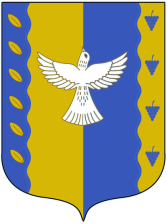 Республика  Башкортостансовет сельского поселения Кушнаренковский  сельсовет  муниципального  района Кушнаренковский район 452230, село Кушнаренково, ул. Островского, 23Тел. 5-73-36   